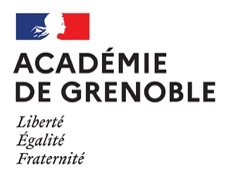 FICHE CERTIFICATIVE d’APSA (FCA)Certificat d’Aptitude Professionnelle (CAP) - CCF EPSFICHE CERTIFICATIVE d’APSA (FCA)Certificat d’Aptitude Professionnelle (CAP) - CCF EPSFICHE CERTIFICATIVE d’APSA (FCA)Certificat d’Aptitude Professionnelle (CAP) - CCF EPSFICHE CERTIFICATIVE d’APSA (FCA)Certificat d’Aptitude Professionnelle (CAP) - CCF EPSFICHE CERTIFICATIVE d’APSA (FCA)Certificat d’Aptitude Professionnelle (CAP) - CCF EPSFICHE CERTIFICATIVE d’APSA (FCA)Certificat d’Aptitude Professionnelle (CAP) - CCF EPSCA2Référentiel national rappel Circulaire du 17-7-2020, BOEN n°31 du 31 juillet 2020 et annexe1 (CCF)Référentiel national rappel Circulaire du 17-7-2020, BOEN n°31 du 31 juillet 2020 et annexe1 (CCF)Référentiel national rappel Circulaire du 17-7-2020, BOEN n°31 du 31 juillet 2020 et annexe1 (CCF)Référentiel national rappel Circulaire du 17-7-2020, BOEN n°31 du 31 juillet 2020 et annexe1 (CCF)Référentiel national rappel Circulaire du 17-7-2020, BOEN n°31 du 31 juillet 2020 et annexe1 (CCF)Référentiel national rappel Circulaire du 17-7-2020, BOEN n°31 du 31 juillet 2020 et annexe1 (CCF)Référentiel national rappel Circulaire du 17-7-2020, BOEN n°31 du 31 juillet 2020 et annexe1 (CCF)Référentiel national rappel Circulaire du 17-7-2020, BOEN n°31 du 31 juillet 2020 et annexe1 (CCF)Champ d'apprentissage n° 2 : Adapter son déplacement à des environnements variés et/ou incertainsDans ce champ d’apprentissage, l’élève prévoit et régule son déplacement à partir de l’analyse de l’environnement ; il s’y engage pour partir et revenir, tout en préservant sa sécurité et celle des autres. Principes d'évaluation Deux moments d'évaluation sont prévus : l'un à l'occasion d'une situation en fin de séquence et l'autre au fil de la séquence. Situation de fin de séquence : notée sur 12 points, elle porte sur l'évaluation des attendus suivants :Planifier et conduire un déplacement adapté à ses ressources pour effectuer le trajet prévu dans sa totalité ; le cas échéant, savoir renoncer.Utiliser des techniques efficaces pour adapter son déplacement aux caractéristiques du milieu.L’équipe pédagogique spécifie l’épreuve d’évaluation du CCF et les repères nationaux dans l’Apsa support de l’évaluation.Évaluation au fil de la séquence : notée sur 8 points, elle porte sur l’évaluation de 2 AFLP retenus par l’enseignant parmi les 4 suivants :Sélectionner des informations utiles pour planifier son itinéraire et l’adapter éventuellement en cours de déplacement.S’impliquer dans des rôles sociaux pour assurer le bon fonctionnement d’une activité de pleine nature.Contrôler ses émotions pour accepter de s’engager dans un environnement partiellement connu.Se préparer, connaître les risques, respecter la réglementation et appliquer les procédures d’urgence à mettre en œuvre dans les différents environnements de pratique pour s’y engager en sécurité.ModalitésEn fin de formation, le candidat choisit de répartir les 8 points entre les deux AFLP retenus avant la situation d’évaluation (avec un minimum de 2 points pour un AFLP).Trois choix sont possibles : 4-4 / 6-2 / 2-6. 
La répartition choisie doit être annoncée par l’élève au cours des premières séances de la séquence, avant la situation d’évaluation.Champ d'apprentissage n° 2 : Adapter son déplacement à des environnements variés et/ou incertainsDans ce champ d’apprentissage, l’élève prévoit et régule son déplacement à partir de l’analyse de l’environnement ; il s’y engage pour partir et revenir, tout en préservant sa sécurité et celle des autres. Principes d'évaluation Deux moments d'évaluation sont prévus : l'un à l'occasion d'une situation en fin de séquence et l'autre au fil de la séquence. Situation de fin de séquence : notée sur 12 points, elle porte sur l'évaluation des attendus suivants :Planifier et conduire un déplacement adapté à ses ressources pour effectuer le trajet prévu dans sa totalité ; le cas échéant, savoir renoncer.Utiliser des techniques efficaces pour adapter son déplacement aux caractéristiques du milieu.L’équipe pédagogique spécifie l’épreuve d’évaluation du CCF et les repères nationaux dans l’Apsa support de l’évaluation.Évaluation au fil de la séquence : notée sur 8 points, elle porte sur l’évaluation de 2 AFLP retenus par l’enseignant parmi les 4 suivants :Sélectionner des informations utiles pour planifier son itinéraire et l’adapter éventuellement en cours de déplacement.S’impliquer dans des rôles sociaux pour assurer le bon fonctionnement d’une activité de pleine nature.Contrôler ses émotions pour accepter de s’engager dans un environnement partiellement connu.Se préparer, connaître les risques, respecter la réglementation et appliquer les procédures d’urgence à mettre en œuvre dans les différents environnements de pratique pour s’y engager en sécurité.ModalitésEn fin de formation, le candidat choisit de répartir les 8 points entre les deux AFLP retenus avant la situation d’évaluation (avec un minimum de 2 points pour un AFLP).Trois choix sont possibles : 4-4 / 6-2 / 2-6. 
La répartition choisie doit être annoncée par l’élève au cours des premières séances de la séquence, avant la situation d’évaluation.Champ d'apprentissage n° 2 : Adapter son déplacement à des environnements variés et/ou incertainsDans ce champ d’apprentissage, l’élève prévoit et régule son déplacement à partir de l’analyse de l’environnement ; il s’y engage pour partir et revenir, tout en préservant sa sécurité et celle des autres. Principes d'évaluation Deux moments d'évaluation sont prévus : l'un à l'occasion d'une situation en fin de séquence et l'autre au fil de la séquence. Situation de fin de séquence : notée sur 12 points, elle porte sur l'évaluation des attendus suivants :Planifier et conduire un déplacement adapté à ses ressources pour effectuer le trajet prévu dans sa totalité ; le cas échéant, savoir renoncer.Utiliser des techniques efficaces pour adapter son déplacement aux caractéristiques du milieu.L’équipe pédagogique spécifie l’épreuve d’évaluation du CCF et les repères nationaux dans l’Apsa support de l’évaluation.Évaluation au fil de la séquence : notée sur 8 points, elle porte sur l’évaluation de 2 AFLP retenus par l’enseignant parmi les 4 suivants :Sélectionner des informations utiles pour planifier son itinéraire et l’adapter éventuellement en cours de déplacement.S’impliquer dans des rôles sociaux pour assurer le bon fonctionnement d’une activité de pleine nature.Contrôler ses émotions pour accepter de s’engager dans un environnement partiellement connu.Se préparer, connaître les risques, respecter la réglementation et appliquer les procédures d’urgence à mettre en œuvre dans les différents environnements de pratique pour s’y engager en sécurité.ModalitésEn fin de formation, le candidat choisit de répartir les 8 points entre les deux AFLP retenus avant la situation d’évaluation (avec un minimum de 2 points pour un AFLP).Trois choix sont possibles : 4-4 / 6-2 / 2-6. 
La répartition choisie doit être annoncée par l’élève au cours des premières séances de la séquence, avant la situation d’évaluation.Champ d'apprentissage n° 2 : Adapter son déplacement à des environnements variés et/ou incertainsDans ce champ d’apprentissage, l’élève prévoit et régule son déplacement à partir de l’analyse de l’environnement ; il s’y engage pour partir et revenir, tout en préservant sa sécurité et celle des autres. Principes d'évaluation Deux moments d'évaluation sont prévus : l'un à l'occasion d'une situation en fin de séquence et l'autre au fil de la séquence. Situation de fin de séquence : notée sur 12 points, elle porte sur l'évaluation des attendus suivants :Planifier et conduire un déplacement adapté à ses ressources pour effectuer le trajet prévu dans sa totalité ; le cas échéant, savoir renoncer.Utiliser des techniques efficaces pour adapter son déplacement aux caractéristiques du milieu.L’équipe pédagogique spécifie l’épreuve d’évaluation du CCF et les repères nationaux dans l’Apsa support de l’évaluation.Évaluation au fil de la séquence : notée sur 8 points, elle porte sur l’évaluation de 2 AFLP retenus par l’enseignant parmi les 4 suivants :Sélectionner des informations utiles pour planifier son itinéraire et l’adapter éventuellement en cours de déplacement.S’impliquer dans des rôles sociaux pour assurer le bon fonctionnement d’une activité de pleine nature.Contrôler ses émotions pour accepter de s’engager dans un environnement partiellement connu.Se préparer, connaître les risques, respecter la réglementation et appliquer les procédures d’urgence à mettre en œuvre dans les différents environnements de pratique pour s’y engager en sécurité.ModalitésEn fin de formation, le candidat choisit de répartir les 8 points entre les deux AFLP retenus avant la situation d’évaluation (avec un minimum de 2 points pour un AFLP).Trois choix sont possibles : 4-4 / 6-2 / 2-6. 
La répartition choisie doit être annoncée par l’élève au cours des premières séances de la séquence, avant la situation d’évaluation.Champ d'apprentissage n° 2 : Adapter son déplacement à des environnements variés et/ou incertainsDans ce champ d’apprentissage, l’élève prévoit et régule son déplacement à partir de l’analyse de l’environnement ; il s’y engage pour partir et revenir, tout en préservant sa sécurité et celle des autres. Principes d'évaluation Deux moments d'évaluation sont prévus : l'un à l'occasion d'une situation en fin de séquence et l'autre au fil de la séquence. Situation de fin de séquence : notée sur 12 points, elle porte sur l'évaluation des attendus suivants :Planifier et conduire un déplacement adapté à ses ressources pour effectuer le trajet prévu dans sa totalité ; le cas échéant, savoir renoncer.Utiliser des techniques efficaces pour adapter son déplacement aux caractéristiques du milieu.L’équipe pédagogique spécifie l’épreuve d’évaluation du CCF et les repères nationaux dans l’Apsa support de l’évaluation.Évaluation au fil de la séquence : notée sur 8 points, elle porte sur l’évaluation de 2 AFLP retenus par l’enseignant parmi les 4 suivants :Sélectionner des informations utiles pour planifier son itinéraire et l’adapter éventuellement en cours de déplacement.S’impliquer dans des rôles sociaux pour assurer le bon fonctionnement d’une activité de pleine nature.Contrôler ses émotions pour accepter de s’engager dans un environnement partiellement connu.Se préparer, connaître les risques, respecter la réglementation et appliquer les procédures d’urgence à mettre en œuvre dans les différents environnements de pratique pour s’y engager en sécurité.ModalitésEn fin de formation, le candidat choisit de répartir les 8 points entre les deux AFLP retenus avant la situation d’évaluation (avec un minimum de 2 points pour un AFLP).Trois choix sont possibles : 4-4 / 6-2 / 2-6. 
La répartition choisie doit être annoncée par l’élève au cours des premières séances de la séquence, avant la situation d’évaluation.Champ d'apprentissage n° 2 : Adapter son déplacement à des environnements variés et/ou incertainsDans ce champ d’apprentissage, l’élève prévoit et régule son déplacement à partir de l’analyse de l’environnement ; il s’y engage pour partir et revenir, tout en préservant sa sécurité et celle des autres. Principes d'évaluation Deux moments d'évaluation sont prévus : l'un à l'occasion d'une situation en fin de séquence et l'autre au fil de la séquence. Situation de fin de séquence : notée sur 12 points, elle porte sur l'évaluation des attendus suivants :Planifier et conduire un déplacement adapté à ses ressources pour effectuer le trajet prévu dans sa totalité ; le cas échéant, savoir renoncer.Utiliser des techniques efficaces pour adapter son déplacement aux caractéristiques du milieu.L’équipe pédagogique spécifie l’épreuve d’évaluation du CCF et les repères nationaux dans l’Apsa support de l’évaluation.Évaluation au fil de la séquence : notée sur 8 points, elle porte sur l’évaluation de 2 AFLP retenus par l’enseignant parmi les 4 suivants :Sélectionner des informations utiles pour planifier son itinéraire et l’adapter éventuellement en cours de déplacement.S’impliquer dans des rôles sociaux pour assurer le bon fonctionnement d’une activité de pleine nature.Contrôler ses émotions pour accepter de s’engager dans un environnement partiellement connu.Se préparer, connaître les risques, respecter la réglementation et appliquer les procédures d’urgence à mettre en œuvre dans les différents environnements de pratique pour s’y engager en sécurité.ModalitésEn fin de formation, le candidat choisit de répartir les 8 points entre les deux AFLP retenus avant la situation d’évaluation (avec un minimum de 2 points pour un AFLP).Trois choix sont possibles : 4-4 / 6-2 / 2-6. 
La répartition choisie doit être annoncée par l’élève au cours des premières séances de la séquence, avant la situation d’évaluation.Champ d'apprentissage n° 2 : Adapter son déplacement à des environnements variés et/ou incertainsDans ce champ d’apprentissage, l’élève prévoit et régule son déplacement à partir de l’analyse de l’environnement ; il s’y engage pour partir et revenir, tout en préservant sa sécurité et celle des autres. Principes d'évaluation Deux moments d'évaluation sont prévus : l'un à l'occasion d'une situation en fin de séquence et l'autre au fil de la séquence. Situation de fin de séquence : notée sur 12 points, elle porte sur l'évaluation des attendus suivants :Planifier et conduire un déplacement adapté à ses ressources pour effectuer le trajet prévu dans sa totalité ; le cas échéant, savoir renoncer.Utiliser des techniques efficaces pour adapter son déplacement aux caractéristiques du milieu.L’équipe pédagogique spécifie l’épreuve d’évaluation du CCF et les repères nationaux dans l’Apsa support de l’évaluation.Évaluation au fil de la séquence : notée sur 8 points, elle porte sur l’évaluation de 2 AFLP retenus par l’enseignant parmi les 4 suivants :Sélectionner des informations utiles pour planifier son itinéraire et l’adapter éventuellement en cours de déplacement.S’impliquer dans des rôles sociaux pour assurer le bon fonctionnement d’une activité de pleine nature.Contrôler ses émotions pour accepter de s’engager dans un environnement partiellement connu.Se préparer, connaître les risques, respecter la réglementation et appliquer les procédures d’urgence à mettre en œuvre dans les différents environnements de pratique pour s’y engager en sécurité.ModalitésEn fin de formation, le candidat choisit de répartir les 8 points entre les deux AFLP retenus avant la situation d’évaluation (avec un minimum de 2 points pour un AFLP).Trois choix sont possibles : 4-4 / 6-2 / 2-6. 
La répartition choisie doit être annoncée par l’élève au cours des premières séances de la séquence, avant la situation d’évaluation.Champ d'apprentissage n° 2 : Adapter son déplacement à des environnements variés et/ou incertainsDans ce champ d’apprentissage, l’élève prévoit et régule son déplacement à partir de l’analyse de l’environnement ; il s’y engage pour partir et revenir, tout en préservant sa sécurité et celle des autres. Principes d'évaluation Deux moments d'évaluation sont prévus : l'un à l'occasion d'une situation en fin de séquence et l'autre au fil de la séquence. Situation de fin de séquence : notée sur 12 points, elle porte sur l'évaluation des attendus suivants :Planifier et conduire un déplacement adapté à ses ressources pour effectuer le trajet prévu dans sa totalité ; le cas échéant, savoir renoncer.Utiliser des techniques efficaces pour adapter son déplacement aux caractéristiques du milieu.L’équipe pédagogique spécifie l’épreuve d’évaluation du CCF et les repères nationaux dans l’Apsa support de l’évaluation.Évaluation au fil de la séquence : notée sur 8 points, elle porte sur l’évaluation de 2 AFLP retenus par l’enseignant parmi les 4 suivants :Sélectionner des informations utiles pour planifier son itinéraire et l’adapter éventuellement en cours de déplacement.S’impliquer dans des rôles sociaux pour assurer le bon fonctionnement d’une activité de pleine nature.Contrôler ses émotions pour accepter de s’engager dans un environnement partiellement connu.Se préparer, connaître les risques, respecter la réglementation et appliquer les procédures d’urgence à mettre en œuvre dans les différents environnements de pratique pour s’y engager en sécurité.ModalitésEn fin de formation, le candidat choisit de répartir les 8 points entre les deux AFLP retenus avant la situation d’évaluation (avec un minimum de 2 points pour un AFLP).Trois choix sont possibles : 4-4 / 6-2 / 2-6. 
La répartition choisie doit être annoncée par l’élève au cours des premières séances de la séquence, avant la situation d’évaluation.Établissement  UAI :Nom :Commune :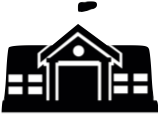 Contexte de l’établissement et choix réalisés par l’équipe pédagogique :Expliciter les choix pédagogiques réalisés par l’équipe sur :  l’activité support, la forme scolaire de pratique privilégiée au regard de la spécificité du public de votre établissement.Expliciter les choix pédagogiques réalisés par l’équipe sur :  l’activité support, la forme scolaire de pratique privilégiée au regard de la spécificité du public de votre établissement.Expliciter les choix pédagogiques réalisés par l’équipe sur :  l’activité support, la forme scolaire de pratique privilégiée au regard de la spécificité du public de votre établissement.Expliciter les choix pédagogiques réalisés par l’équipe sur :  l’activité support, la forme scolaire de pratique privilégiée au regard de la spécificité du public de votre établissement.Expliciter les choix pédagogiques réalisés par l’équipe sur :  l’activité support, la forme scolaire de pratique privilégiée au regard de la spécificité du public de votre établissement.Expliciter les choix pédagogiques réalisés par l’équipe sur :  l’activité support, la forme scolaire de pratique privilégiée au regard de la spécificité du public de votre établissement.CA2 - Évaluation en fin de séquence sur 12 pointsCA2 - Évaluation en fin de séquence sur 12 pointsCA2 - Évaluation en fin de séquence sur 12 pointsCA2 - Évaluation en fin de séquence sur 12 pointsCA2 - Évaluation en fin de séquence sur 12 pointsCA2 - Évaluation en fin de séquence sur 12 points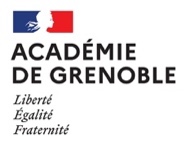 Principe d’élaboration de l’épreuve du contrôle en cours de formation (CCF)Principe d’élaboration de l’épreuve du contrôle en cours de formation (CCF)Principe d’élaboration de l’épreuve du contrôle en cours de formation (CCF)Principe d’élaboration de l’épreuve du contrôle en cours de formation (CCF)Principe d’élaboration de l’épreuve du contrôle en cours de formation (CCF)Principe d’élaboration de l’épreuve du contrôle en cours de formation (CCF)APSADécrire l’épreuve (engagement du candidat, conditions de l’épreuve, choix possibles, contraintes imposées, distance/durée, organisation, rôles,...). Les annotations en bas de tableau sont à prendre en compte dans l’élaboration de l’épreuve.Décrire l’épreuve (engagement du candidat, conditions de l’épreuve, choix possibles, contraintes imposées, distance/durée, organisation, rôles,...). Les annotations en bas de tableau sont à prendre en compte dans l’élaboration de l’épreuve.Décrire l’épreuve (engagement du candidat, conditions de l’épreuve, choix possibles, contraintes imposées, distance/durée, organisation, rôles,...). Les annotations en bas de tableau sont à prendre en compte dans l’élaboration de l’épreuve.Décrire l’épreuve (engagement du candidat, conditions de l’épreuve, choix possibles, contraintes imposées, distance/durée, organisation, rôles,...). Les annotations en bas de tableau sont à prendre en compte dans l’élaboration de l’épreuve.Décrire l’épreuve (engagement du candidat, conditions de l’épreuve, choix possibles, contraintes imposées, distance/durée, organisation, rôles,...). Les annotations en bas de tableau sont à prendre en compte dans l’élaboration de l’épreuve.Décrire l’épreuve (engagement du candidat, conditions de l’épreuve, choix possibles, contraintes imposées, distance/durée, organisation, rôles,...). Les annotations en bas de tableau sont à prendre en compte dans l’élaboration de l’épreuve.Décrire l’épreuve (engagement du candidat, conditions de l’épreuve, choix possibles, contraintes imposées, distance/durée, organisation, rôles,...). Les annotations en bas de tableau sont à prendre en compte dans l’élaboration de l’épreuve.Épreuve (12 pts)Épreuve (12 pts)RepèresÉlémentsÉlémentsDegré 1Degré 2Degré 3Degré 4Degré 4CA2 - AFLP1Planifier et conduire un déplacement adapté à ses ressources pour effectuer le trajet prévu dans sa totalité ; le cas échéant, savoir renoncer.CA2 - AFLP1Planifier et conduire un déplacement adapté à ses ressources pour effectuer le trajet prévu dans sa totalité ; le cas échéant, savoir renoncer.Note sur 7 pointsNote sur 7 pointsquel que soit le niveau de difficulté 1 pt maximum1,5 + niveau de difficulté de l’itinéraire (cf.5)3,5 + niveau de difficulté de l’itinéraire (cf.5)5,5 + niveau de difficulté de l’itinéraire (cf.5)5,5 + niveau de difficulté de l’itinéraire (cf.5)Note sur 7 pointsNote sur 7 points0 pt - - - - - - - - - - - - - - - - - - - - - - - - 1 pt1,5 pts - - - - - - - - - - - - - - - - - - - - - - 3 pts3,5 pts - - - - - - - - - - - - - - - - - - - - - -5 pts5,5 pts - - - - - - - - - - - - - - - - - - - - - 7 pts5,5 pts - - - - - - - - - - - - - - - - - - - - - 7 ptsCA2 - AFLP2Utiliser des techniques efficaces pour adapter son déplacement aux caractéristiques du milieu.CA2 - AFLP2Utiliser des techniques efficaces pour adapter son déplacement aux caractéristiques du milieu.Note sur 5 pointsNote sur 5 points0 pt - - - - - - - - - - - - - - - - - - - - - -  0,5 pt1 pt - - - - - - - - - - - - - - - - - - - - - - - 2 pts2,5 pts - - - - - - - - - - - - - - - - - - - - - 4 pts4,5 pts - - - - - - - - - - - - - - - - - - - - - 5 pts4,5 pts - - - - - - - - - - - - - - - - - - - - - 5 ptsAnnotations renvoyant au référentiel national :(1) Un abandon ou un dépassement important de la durée de l’épreuve lorsque celle-ci est fixée doit être considéré comme un indicateur d’un choix d’itinéraire inapproprié de l’élève (degré 1 de l’AFLP).(2) L’incertitude peut relever d’une autre nature que celle du milieu inconnu, elle peut être évènementielle par exemple (nombre de mannequins à récupérer, déclenchement de leur coulée, nature des obstacles en VTT, nombre de blocs ou de voies à réaliser…). (3) Par exemple, délai de conception du projet de déplacement, modalités de régulation du projet initial, possibilité d’itinéraire de réchappe, nombre d’essais ou de points de repos, modalité de progression (escalade en moulinette corde tendue, moulinette avec corde molle, moulinette avec corde molle et assurage dynamique, mouli-tête(4) Signaux d’alerte : sur le milieu : dégradation des conditions météo, du support d’évolution (eau, sol, neige...) et sur soi : stress, fatigue, fréquence cardiaque, réduction du champ visuel…)(5)  Pour l’AFLP, l’évaluateur positionne l’élève dans un degré puis ajuste la note en fonction du niveau de difficulté/complexité de l’itinéraire réalisé par l’élève (par exemple cotation de la voie en escalade)Annotations renvoyant au référentiel national :(1) Un abandon ou un dépassement important de la durée de l’épreuve lorsque celle-ci est fixée doit être considéré comme un indicateur d’un choix d’itinéraire inapproprié de l’élève (degré 1 de l’AFLP).(2) L’incertitude peut relever d’une autre nature que celle du milieu inconnu, elle peut être évènementielle par exemple (nombre de mannequins à récupérer, déclenchement de leur coulée, nature des obstacles en VTT, nombre de blocs ou de voies à réaliser…). (3) Par exemple, délai de conception du projet de déplacement, modalités de régulation du projet initial, possibilité d’itinéraire de réchappe, nombre d’essais ou de points de repos, modalité de progression (escalade en moulinette corde tendue, moulinette avec corde molle, moulinette avec corde molle et assurage dynamique, mouli-tête(4) Signaux d’alerte : sur le milieu : dégradation des conditions météo, du support d’évolution (eau, sol, neige...) et sur soi : stress, fatigue, fréquence cardiaque, réduction du champ visuel…)(5)  Pour l’AFLP, l’évaluateur positionne l’élève dans un degré puis ajuste la note en fonction du niveau de difficulté/complexité de l’itinéraire réalisé par l’élève (par exemple cotation de la voie en escalade)Annotations renvoyant au référentiel national :(1) Un abandon ou un dépassement important de la durée de l’épreuve lorsque celle-ci est fixée doit être considéré comme un indicateur d’un choix d’itinéraire inapproprié de l’élève (degré 1 de l’AFLP).(2) L’incertitude peut relever d’une autre nature que celle du milieu inconnu, elle peut être évènementielle par exemple (nombre de mannequins à récupérer, déclenchement de leur coulée, nature des obstacles en VTT, nombre de blocs ou de voies à réaliser…). (3) Par exemple, délai de conception du projet de déplacement, modalités de régulation du projet initial, possibilité d’itinéraire de réchappe, nombre d’essais ou de points de repos, modalité de progression (escalade en moulinette corde tendue, moulinette avec corde molle, moulinette avec corde molle et assurage dynamique, mouli-tête(4) Signaux d’alerte : sur le milieu : dégradation des conditions météo, du support d’évolution (eau, sol, neige...) et sur soi : stress, fatigue, fréquence cardiaque, réduction du champ visuel…)(5)  Pour l’AFLP, l’évaluateur positionne l’élève dans un degré puis ajuste la note en fonction du niveau de difficulté/complexité de l’itinéraire réalisé par l’élève (par exemple cotation de la voie en escalade)Annotations renvoyant au référentiel national :(1) Un abandon ou un dépassement important de la durée de l’épreuve lorsque celle-ci est fixée doit être considéré comme un indicateur d’un choix d’itinéraire inapproprié de l’élève (degré 1 de l’AFLP).(2) L’incertitude peut relever d’une autre nature que celle du milieu inconnu, elle peut être évènementielle par exemple (nombre de mannequins à récupérer, déclenchement de leur coulée, nature des obstacles en VTT, nombre de blocs ou de voies à réaliser…). (3) Par exemple, délai de conception du projet de déplacement, modalités de régulation du projet initial, possibilité d’itinéraire de réchappe, nombre d’essais ou de points de repos, modalité de progression (escalade en moulinette corde tendue, moulinette avec corde molle, moulinette avec corde molle et assurage dynamique, mouli-tête(4) Signaux d’alerte : sur le milieu : dégradation des conditions météo, du support d’évolution (eau, sol, neige...) et sur soi : stress, fatigue, fréquence cardiaque, réduction du champ visuel…)(5)  Pour l’AFLP, l’évaluateur positionne l’élève dans un degré puis ajuste la note en fonction du niveau de difficulté/complexité de l’itinéraire réalisé par l’élève (par exemple cotation de la voie en escalade)Annotations renvoyant au référentiel national :(1) Un abandon ou un dépassement important de la durée de l’épreuve lorsque celle-ci est fixée doit être considéré comme un indicateur d’un choix d’itinéraire inapproprié de l’élève (degré 1 de l’AFLP).(2) L’incertitude peut relever d’une autre nature que celle du milieu inconnu, elle peut être évènementielle par exemple (nombre de mannequins à récupérer, déclenchement de leur coulée, nature des obstacles en VTT, nombre de blocs ou de voies à réaliser…). (3) Par exemple, délai de conception du projet de déplacement, modalités de régulation du projet initial, possibilité d’itinéraire de réchappe, nombre d’essais ou de points de repos, modalité de progression (escalade en moulinette corde tendue, moulinette avec corde molle, moulinette avec corde molle et assurage dynamique, mouli-tête(4) Signaux d’alerte : sur le milieu : dégradation des conditions météo, du support d’évolution (eau, sol, neige...) et sur soi : stress, fatigue, fréquence cardiaque, réduction du champ visuel…)(5)  Pour l’AFLP, l’évaluateur positionne l’élève dans un degré puis ajuste la note en fonction du niveau de difficulté/complexité de l’itinéraire réalisé par l’élève (par exemple cotation de la voie en escalade)Annotations renvoyant au référentiel national :(1) Un abandon ou un dépassement important de la durée de l’épreuve lorsque celle-ci est fixée doit être considéré comme un indicateur d’un choix d’itinéraire inapproprié de l’élève (degré 1 de l’AFLP).(2) L’incertitude peut relever d’une autre nature que celle du milieu inconnu, elle peut être évènementielle par exemple (nombre de mannequins à récupérer, déclenchement de leur coulée, nature des obstacles en VTT, nombre de blocs ou de voies à réaliser…). (3) Par exemple, délai de conception du projet de déplacement, modalités de régulation du projet initial, possibilité d’itinéraire de réchappe, nombre d’essais ou de points de repos, modalité de progression (escalade en moulinette corde tendue, moulinette avec corde molle, moulinette avec corde molle et assurage dynamique, mouli-tête(4) Signaux d’alerte : sur le milieu : dégradation des conditions météo, du support d’évolution (eau, sol, neige...) et sur soi : stress, fatigue, fréquence cardiaque, réduction du champ visuel…)(5)  Pour l’AFLP, l’évaluateur positionne l’élève dans un degré puis ajuste la note en fonction du niveau de difficulté/complexité de l’itinéraire réalisé par l’élève (par exemple cotation de la voie en escalade)Annotations renvoyant au référentiel national :(1) Un abandon ou un dépassement important de la durée de l’épreuve lorsque celle-ci est fixée doit être considéré comme un indicateur d’un choix d’itinéraire inapproprié de l’élève (degré 1 de l’AFLP).(2) L’incertitude peut relever d’une autre nature que celle du milieu inconnu, elle peut être évènementielle par exemple (nombre de mannequins à récupérer, déclenchement de leur coulée, nature des obstacles en VTT, nombre de blocs ou de voies à réaliser…). (3) Par exemple, délai de conception du projet de déplacement, modalités de régulation du projet initial, possibilité d’itinéraire de réchappe, nombre d’essais ou de points de repos, modalité de progression (escalade en moulinette corde tendue, moulinette avec corde molle, moulinette avec corde molle et assurage dynamique, mouli-tête(4) Signaux d’alerte : sur le milieu : dégradation des conditions météo, du support d’évolution (eau, sol, neige...) et sur soi : stress, fatigue, fréquence cardiaque, réduction du champ visuel…)(5)  Pour l’AFLP, l’évaluateur positionne l’élève dans un degré puis ajuste la note en fonction du niveau de difficulté/complexité de l’itinéraire réalisé par l’élève (par exemple cotation de la voie en escalade)CA2 - Évaluation au fil de la séquence sur 8 points (répartition des points choisie par le candidat avant l’évaluation)CA2 - Évaluation au fil de la séquence sur 8 points (répartition des points choisie par le candidat avant l’évaluation)CA2 - Évaluation au fil de la séquence sur 8 points (répartition des points choisie par le candidat avant l’évaluation)CA2 - Évaluation au fil de la séquence sur 8 points (répartition des points choisie par le candidat avant l’évaluation)CA2 - Évaluation au fil de la séquence sur 8 points (répartition des points choisie par le candidat avant l’évaluation)CA2 - Évaluation au fil de la séquence sur 8 points (répartition des points choisie par le candidat avant l’évaluation)CA2 - Évaluation au fil de la séquence sur 8 points (répartition des points choisie par le candidat avant l’évaluation)CA2 - Évaluation au fil de la séquence sur 8 points (répartition des points choisie par le candidat avant l’évaluation)Le candidat choisit au plus tard à la 3ème leçon la répartition des points entre les deux AFLP retenus par l’enseignant pour constituer cette partie de la note sur 8 points. Les deux AFLP retenus par l’enseignant restent en noir, pour les autres s’ils sont abordés seront grisés (fond gris ou caractère en gris).Le candidat choisit au plus tard à la 3ème leçon la répartition des points entre les deux AFLP retenus par l’enseignant pour constituer cette partie de la note sur 8 points. Les deux AFLP retenus par l’enseignant restent en noir, pour les autres s’ils sont abordés seront grisés (fond gris ou caractère en gris).Le candidat choisit au plus tard à la 3ème leçon la répartition des points entre les deux AFLP retenus par l’enseignant pour constituer cette partie de la note sur 8 points. Les deux AFLP retenus par l’enseignant restent en noir, pour les autres s’ils sont abordés seront grisés (fond gris ou caractère en gris).Le candidat choisit au plus tard à la 3ème leçon la répartition des points entre les deux AFLP retenus par l’enseignant pour constituer cette partie de la note sur 8 points. Les deux AFLP retenus par l’enseignant restent en noir, pour les autres s’ils sont abordés seront grisés (fond gris ou caractère en gris).Le candidat choisit au plus tard à la 3ème leçon la répartition des points entre les deux AFLP retenus par l’enseignant pour constituer cette partie de la note sur 8 points. Les deux AFLP retenus par l’enseignant restent en noir, pour les autres s’ils sont abordés seront grisés (fond gris ou caractère en gris).Le candidat choisit au plus tard à la 3ème leçon la répartition des points entre les deux AFLP retenus par l’enseignant pour constituer cette partie de la note sur 8 points. Les deux AFLP retenus par l’enseignant restent en noir, pour les autres s’ils sont abordés seront grisés (fond gris ou caractère en gris).Le candidat choisit au plus tard à la 3ème leçon la répartition des points entre les deux AFLP retenus par l’enseignant pour constituer cette partie de la note sur 8 points. Les deux AFLP retenus par l’enseignant restent en noir, pour les autres s’ils sont abordés seront grisés (fond gris ou caractère en gris).Le candidat choisit au plus tard à la 3ème leçon la répartition des points entre les deux AFLP retenus par l’enseignant pour constituer cette partie de la note sur 8 points. Les deux AFLP retenus par l’enseignant restent en noir, pour les autres s’ils sont abordés seront grisés (fond gris ou caractère en gris).APSADeux AFLP évaluésDeux AFLP évaluésDeux AFLP évaluésDeux AFLP évaluésDegré 1Degré 2Degré 3Degré 4Degré 4Répartition des points choisie par le candidat dans les 2 AFLP choisis par l’enseignant Répartition des points choisie par le candidat dans les 2 AFLP choisis par l’enseignant a20 à 0,250,5 à 0,751 à 1,51,75 à 21,75 à 2Répartition des points choisie par le candidat dans les 2 AFLP choisis par l’enseignant Répartition des points choisie par le candidat dans les 2 AFLP choisis par l’enseignant a60 à 1,51,75 à 2,753 à 4,54,75 à 64,75 à 6Répartition des points choisie par le candidat dans les 2 AFLP choisis par l’enseignant Répartition des points choisie par le candidat dans les 2 AFLP choisis par l’enseignant b4 - 40 à 11,25 à 1,752 à 33,25 à 43,25 à 4Répartition des points choisie par le candidat dans les 2 AFLP choisis par l’enseignant Répartition des points choisie par le candidat dans les 2 AFLP choisis par l’enseignant c60 à 1,51,75 à 2,753 à 4,54,75 à 64,75 à 6Répartition des points choisie par le candidat dans les 2 AFLP choisis par l’enseignant Répartition des points choisie par le candidat dans les 2 AFLP choisis par l’enseignant c20 à 0,250,5 à 0,751 à 1,51,75 à 21,75 à 2CA2 - AFLP3Sélectionner des informations utiles pour planifier son itinéraire et l’adapter éventuellement en cours de déplacement.CA2 - AFLP3Sélectionner des informations utiles pour planifier son itinéraire et l’adapter éventuellement en cours de déplacement.CA2 - AFLP3Sélectionner des informations utiles pour planifier son itinéraire et l’adapter éventuellement en cours de déplacement.CA2 - AFLP3Sélectionner des informations utiles pour planifier son itinéraire et l’adapter éventuellement en cours de déplacement.L’élève emprunte un itinéraire improvisé, inadapté, qui le place fréquemment en échec.L’élève témoigne d’une lecture globale du milieu et les difficultés éventuelles s’identifient au fur et à mesure du déplacement sans remettre en cause le projet initial.L’élève démontre une lecture signifiante du milieu en définissant un projet qui prend en compte son niveau de ressources et les contraintes du milieu. Il adapte son projet en réaction à court terme.L’élève anticipe ses actions de déplacement grâce à une lecture signifiante du milieu. La remise en cause potentielle du projet est anticipée à moyen terme.L’élève anticipe ses actions de déplacement grâce à une lecture signifiante du milieu. La remise en cause potentielle du projet est anticipée à moyen terme.CA2 - AFLP4S’impliquer dans des rôles sociaux pour assurer le bon fonctionnement d’une activité de pleine nature.CA2 - AFLP4S’impliquer dans des rôles sociaux pour assurer le bon fonctionnement d’une activité de pleine nature.CA2 - AFLP4S’impliquer dans des rôles sociaux pour assurer le bon fonctionnement d’une activité de pleine nature.CA2 - AFLP4S’impliquer dans des rôles sociaux pour assurer le bon fonctionnement d’une activité de pleine nature.L’élève s'implique peu ou pas dans les rôles sociaux mis en œuvre dans les leçons.L’élève s'implique de manière inconstante dans les rôles sociaux et sur sollicitation de l’enseignant.L’élève s'implique régulièrement dans les rôles sociaux en suivant les recommandations de l’enseignant.L’élève s'implique volontiers dans les rôles sociaux en prenant des initiatives en vue de permettre à ses camarades de progresser.L’élève s'implique volontiers dans les rôles sociaux en prenant des initiatives en vue de permettre à ses camarades de progresser.CA2 - AFLP5Contrôler ses émotions pour accepter de s’engager dans un environnement partiellement connu.CA2 - AFLP5Contrôler ses émotions pour accepter de s’engager dans un environnement partiellement connu.CA2 - AFLP5Contrôler ses émotions pour accepter de s’engager dans un environnement partiellement connu.CA2 - AFLP5Contrôler ses émotions pour accepter de s’engager dans un environnement partiellement connu.L’élève contrôle ses émotions uniquement dans des contextes facilitants.L’élève contrôle ses émotions dans des contextes connus.L’élève contrôle régulièrement ses émotions dans différents contextes partiellement connus.L’élève contrôle ses émotions dans les contextes nouveaux ou à un degré d’incertitude élevé.L’élève contrôle ses émotions dans les contextes nouveaux ou à un degré d’incertitude élevé.CA2 - AFLP6Se préparer, connaître les risques, respecter la réglementation et appliquer les procédures d’urgence à mettre en œuvre dans les différents environnements de pratique pour s’y engager en sécurité.CA2 - AFLP6Se préparer, connaître les risques, respecter la réglementation et appliquer les procédures d’urgence à mettre en œuvre dans les différents environnements de pratique pour s’y engager en sécurité.CA2 - AFLP6Se préparer, connaître les risques, respecter la réglementation et appliquer les procédures d’urgence à mettre en œuvre dans les différents environnements de pratique pour s’y engager en sécurité.CA2 - AFLP6Se préparer, connaître les risques, respecter la réglementation et appliquer les procédures d’urgence à mettre en œuvre dans les différents environnements de pratique pour s’y engager en sécurité.Les critères de sécurité relatifs protocole de sécurité ne sont pas respectés.Les critères de sécurité relatifs au protocole de sécurité sont respectés de façon intermittente.Les critères de sécurité relatifs au protocole de sécurité sont systématiquement respectésLes critères de sécurité relatifs au protocole de sécurité sont systématiquement respectés et l’élève participe à leur acquisition au sein du groupe.Les critères de sécurité relatifs au protocole de sécurité sont systématiquement respectés et l’élève participe à leur acquisition au sein du groupe.